HR useDate of last review:				Job reference no:				Job level:				Job family:			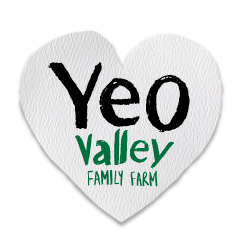 the finer detailsWhich site am I based at? BlagdonWhich team am I a part of? TechnicalWho do I report to? Quality Technologist (Labs)Who do I look after?No direct reportsTeam size?0Do you have responsibility for a budget?Noqualifications & experienceEssential:Good team working skillsAble to undertake manual tasksAttention to DetailEffective CommunicationHaccp understanding Food Safety knowledge Good attention to detailMethodical analytical approach to tasksDesirable:Basic food hygieneKnowledge of HACCPPrevious lab experience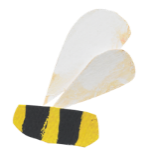 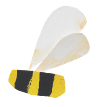 job description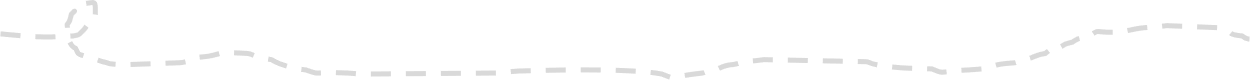 We are the custodians of our customers and consumers' expectations and support the business in achieving a true quality, food safety focused, working environment.We are proud of the products we produce, and all the brands we represent.the purpose of your roleYou will work as an important part of a team supporting the Laboratory function on the site you are based. Whilst ensuring a safe working area, you will undertake routine tasks which follow procedures / instructions to support the overall analysis of our fantastic products.The sample analysis undertaken will be supporting the service the Laboratory provides to internal stakeholders.Your responsibilities:Accurate and diligent in all tasksComplete all sampling and testing as required by site, in a safe, accurate and diligent way, following process Capture, record and identify monitoring points in the process.Verify process stability and performanceTakes the necessary actions to complete assigned tasks and evaluates processes against QMS requirementsSupport the internal audit process when required Support the QA team in step-up roles when required to maintain site operational control. Capture trial results against procedures and gather relevant data to facilitate development of technical product specificationsReview trial product quality results and compare with trial objectives to identify variations.Interpretation of all results, against requirements, with the relevant resampling or escalation depending on result.Maintain a safe, tidy laboratory, with a clean as you go approach.Review current processes and procedures, pro-actively highlighting areas where they require improvements or updates.Help with investigations, understanding monitoring point in process and interpretation of results.Maintain laboratory stocks.External laboratory systems – logging of samples, sample collection for external testing, booking of samples and reviewing results. what good looks like for this roleFood SafetyLevel –1Understands the essential requirements to meet food safety and legal requirements and support due diligence relevant to their role.HACCPLevel – 1Has an understanding of HACCP and allergen risksDecision Making Collaborates in issue resolution and, when appropriate, escalates in response to issues raised or identified. Revises scope of activities based on data and findings. Coaching We expect you to actively coach the teams you interact with in real time to drive compliance to standards. Energy & Prioritisation Exhibits enthusiasm and encourages others to complete work in a timely manner, gaining satisfaction from team achievement. Attention to detail and accurate communication, All communication, verbal and written must be accurate, effective and tailored to the audience at all levels in the business. 